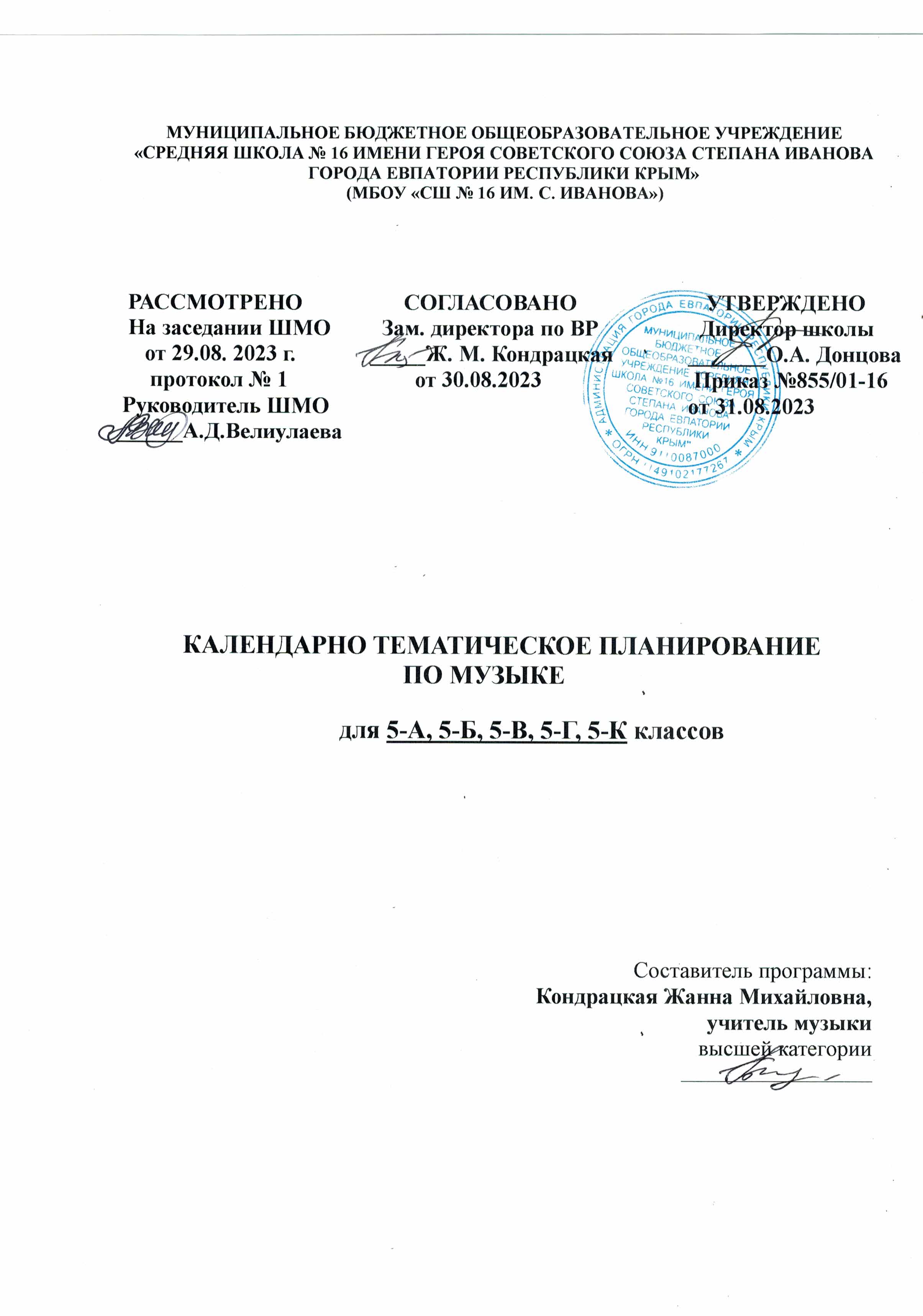 Календарно- тематическое планирование 5 –А, 5-Б, 5-К классовКалендарно- тематическое планирование 5 –Г классаКалендарно- тематическое планирование 5 –В класса№ п/п№ п/п№ п/п№ п/пДатаДатаТема урокапланфактфактфактпланфактТема урока1222345 Тема 1 : Музыка моего края  (8 часов) Тема 1 : Музыка моего края  (8 часов) Тема 1 : Музыка моего края  (8 часов) Тема 1 : Музыка моего края  (8 часов) Тема 1 : Музыка моего края  (8 часов) Тема 1 : Музыка моего края  (8 часов) Тема 1 : Музыка моего края  (8 часов)104.09Музыка — отражение жизни народа211.09Богатство и разнообразие фольклорных традиций318.09Фольклор в музыке русских композиторов425.09Песня как жанр музыкально-литературного творчества502.10 Как рождается народная песня. Певческие голоса609.10 Народный хор. 716.10 Образ Родины в музыкальных произведениях.8   23.10Календарный фольклор.Тема 2 : Русская классическая музыка  (7 часов)Тема 2 : Русская классическая музыка  (7 часов)Тема 2 : Русская классическая музыка  (7 часов)Тема 2 : Русская классическая музыка  (7 часов)Тема 2 : Русская классическая музыка  (7 часов)Тема 2 : Русская классическая музыка  (7 часов)Тема 2 : Русская классическая музыка  (7 часов)913.11Образы родной земли. Писатели и поэты о русской музыке.1020.11 Отвага и героизм, воспетые в искусстве.1127.11Традиции и новаторство в творчестве русских композиторов.1204.12Колокольность. Вариации колокольного звона. 131311.12Вокальная музыка отечественных композиторов141418.12Поэтическое звучание романса.151525.12Композитор, исполнитель, слушатель.Тема 3: Европейская классическая музыка (10 часов)Тема 3: Европейская классическая музыка (10 часов)Тема 3: Европейская классическая музыка (10 часов)Тема 3: Европейская классическая музыка (10 часов)Тема 3: Европейская классическая музыка (10 часов)Тема 3: Европейская классическая музыка (10 часов)Тема 3: Европейская классическая музыка (10 часов)161615.01Национальные истоки классической музыки. Творчество Ф. Шопена.171722.01 Национальные истоки классической музыки. Творчество Э. Грига.181829.01Писатели и поэты о западноевропейской музыке.191905.02 Значение и роль композитора — основоположника национальной классической музыки202012.02Характерные жанры, образы, элементы музыкального языка212119.02 Кумиры публики (на примере творчества В. А. Моцарта)222226.02Кумиры публики (на примере творчества Н. Паганини, Ф. Листа)23232304.03 Понятие виртуозного исполнения. Музыкальный талант24242411.03Музыкант и публика. Миссия композитора и исполнителя25252525.03Культура слушателя. Традиции слушания музыки в прошлые века и сегодняТема 4: Связь музыки с другими видами искусства (9 часов)Тема 4: Связь музыки с другими видами искусства (9 часов)Тема 4: Связь музыки с другими видами искусства (9 часов)Тема 4: Связь музыки с другими видами искусства (9 часов)Тема 4: Связь музыки с другими видами искусства (9 часов)Тема 4: Связь музыки с другими видами искусства (9 часов)Тема 4: Связь музыки с другими видами искусства (9 часов)26262601.04Единство слова и музыки в вокальных жанрах.27272708.04Интонации рассказа, повествования в инструментальной музыке28282815.04Картины исторических событий в музыке.29292922.04Выразительные средства музыкального и изобразительного искусства. 30303027.04 Небесное и земное в звуках и красках31313113.05Интерпретации в музыке и изобразительном искусстве.323232   20.05 Импрессионизм в музыке и живописи. Цветовая гамма и звуковая палитра.333333Гармония и синтез: скульптура, архитектура, музыка.343434 Урок-викторина на знание музыки, названий и авторов изученных произведений№ п/п№ п/п№ п/п№ п/пДатаДатаТема урокапланфактфактфактпланфактТема урока1222345 Тема 1 : Музыка моего края  (8 часов) Тема 1 : Музыка моего края  (8 часов) Тема 1 : Музыка моего края  (8 часов) Тема 1 : Музыка моего края  (8 часов) Тема 1 : Музыка моего края  (8 часов) Тема 1 : Музыка моего края  (8 часов) Тема 1 : Музыка моего края  (8 часов)1  05.09Музыка — отражение жизни народа212.09Богатство и разнообразие фольклорных традиций319.09Фольклор в музыке русских композиторов426.09Песня как жанр музыкально-литературного творчества503.10 Как рождается народная песня. Певческие голоса610.10 Народный хор. 717.10 Образ Родины в музыкальных произведениях.824.10Календарный фольклор.Тема 2 : Русская классическая музыка  (7 часов)Тема 2 : Русская классическая музыка  (7 часов)Тема 2 : Русская классическая музыка  (7 часов)Тема 2 : Русская классическая музыка  (7 часов)Тема 2 : Русская классическая музыка  (7 часов)Тема 2 : Русская классическая музыка  (7 часов)Тема 2 : Русская классическая музыка  (7 часов)907.11Образы родной земли. Писатели и поэты о русской музыке.1014.11 Отвага и героизм, воспетые в искусстве.1121.11Традиции и новаторство в творчестве русских композиторов.1228.11Колокольность. Вариации колокольного звона. 131305.12Вокальная музыка отечественных композиторов141412.12Поэтическое звучание романса.151519.12Композитор, исполнитель, слушатель.Тема 3: Европейская классическая музыка (10 часов)Тема 3: Европейская классическая музыка (10 часов)Тема 3: Европейская классическая музыка (10 часов)Тема 3: Европейская классическая музыка (10 часов)Тема 3: Европейская классическая музыка (10 часов)Тема 3: Европейская классическая музыка (10 часов)Тема 3: Европейская классическая музыка (10 часов)1616   26.12Национальные истоки классической музыки. Творчество Ф. Шопена.171709.01 Национальные истоки классической музыки. Творчество Э. Грига.181816.01Писатели и поэты о западноевропейской музыке.191923.01 Значение и роль композитора — основоположника национальной классической музыки202030.01Характерные жанры, образы, элементы музыкального языка212106.02 Кумиры публики (на примере творчества В. А. Моцарта)222213.02Кумиры публики (на примере творчества Н. Паганини, Ф. Листа)23232320.02 Понятие виртуозного исполнения. Музыкальный талант24242427.02Музыкант и публика. Миссия композитора и исполнителя25252505.03Культура слушателя. Традиции слушания музыки в прошлые века и сегодняТема 4: Связь музыки с другими видами искусства (9 часов)Тема 4: Связь музыки с другими видами искусства (9 часов)Тема 4: Связь музыки с другими видами искусства (9 часов)Тема 4: Связь музыки с другими видами искусства (9 часов)Тема 4: Связь музыки с другими видами искусства (9 часов)Тема 4: Связь музыки с другими видами искусства (9 часов)Тема 4: Связь музыки с другими видами искусства (9 часов)262626  12.03Единство слова и музыки в вокальных жанрах.27272726.03Интонации рассказа, повествования в инструментальной музыке28282802.04Картины исторических событий в музыке.29292909.04Выразительные средства музыкального и изобразительного искусства. 30303016.04 Небесное и земное в звуках и красках31313123.04Интерпретации в музыке и изобразительном искусстве.32323207.05 Импрессионизм в музыке и живописи. Цветовая гамма и звуковая палитра.33333314.05Гармония и синтез: скульптура, архитектура, музыка.343434   21.05 Урок-викторина на знание музыки, названий и авторов изученных произведений№ п/п№ п/п№ п/п№ п/пДатаДатаТема урокапланфактфактфактпланфактТема урока1222345 Тема 1 : Музыка моего края  (8 часов) Тема 1 : Музыка моего края  (8 часов) Тема 1 : Музыка моего края  (8 часов) Тема 1 : Музыка моего края  (8 часов) Тема 1 : Музыка моего края  (8 часов) Тема 1 : Музыка моего края  (8 часов) Тема 1 : Музыка моего края  (8 часов)106.09Музыка — отражение жизни народа213.09Богатство и разнообразие фольклорных традиций320.09Фольклор в музыке русских композиторов427.09Песня как жанр музыкально-литературного творчества504.10 Как рождается народная песня. Певческие голоса611.10 Народный хор. 718.10 Образ Родины в музыкальных произведениях.825.10Календарный фольклор.Тема 2 : Русская классическая музыка  (7 часов)Тема 2 : Русская классическая музыка  (7 часов)Тема 2 : Русская классическая музыка  (7 часов)Тема 2 : Русская классическая музыка  (7 часов)Тема 2 : Русская классическая музыка  (7 часов)Тема 2 : Русская классическая музыка  (7 часов)Тема 2 : Русская классическая музыка  (7 часов)908.11Образы родной земли. Писатели и поэты о русской музыке.1015.11 Отвага и героизм, воспетые в искусстве.1122.11Традиции и новаторство в творчестве русских композиторов.1229.11Колокольность. Вариации колокольного звона. 131306.12Вокальная музыка отечественных композиторов141413.12Поэтическое звучание романса.151520.12Композитор, исполнитель, слушатель.Тема 3: Европейская классическая музыка (10 часов)Тема 3: Европейская классическая музыка (10 часов)Тема 3: Европейская классическая музыка (10 часов)Тема 3: Европейская классическая музыка (10 часов)Тема 3: Европейская классическая музыка (10 часов)Тема 3: Европейская классическая музыка (10 часов)Тема 3: Европейская классическая музыка (10 часов)161627.12Национальные истоки классической музыки. Творчество Ф. Шопена.171710.01 Национальные истоки классической музыки. Творчество Э. Грига.181817.01Писатели и поэты о западноевропейской музыке.191924.01 Значение и роль композитора — основоположника национальной классической музыки202031.01Характерные жанры, образы, элементы музыкального языка212107.02 Кумиры публики (на примере творчества В. А. Моцарта)222214.02Кумиры публики (на примере творчества Н. Паганини, Ф. Листа)23232321.02 Понятие виртуозного исполнения. Музыкальный талант24242428.02Музыкант и публика. Миссия композитора и исполнителя25252506.03Культура слушателя. Традиции слушания музыки в прошлые века и сегодняТема 4: Связь музыки с другими видами искусства (9 часов)Тема 4: Связь музыки с другими видами искусства (9 часов)Тема 4: Связь музыки с другими видами искусства (9 часов)Тема 4: Связь музыки с другими видами искусства (9 часов)Тема 4: Связь музыки с другими видами искусства (9 часов)Тема 4: Связь музыки с другими видами искусства (9 часов)Тема 4: Связь музыки с другими видами искусства (9 часов)26262613.03Единство слова и музыки в вокальных жанрах.27272727.03Интонации рассказа, повествования в инструментальной музыке28282803.04Картины исторических событий в музыке.29292917.04Выразительные средства музыкального и изобразительного искусства. 30303024.04 Небесное и земное в звуках и красках31313108.05Интерпретации в музыке и изобразительном искусстве.32323215.05 Импрессионизм в музыке и живописи. Цветовая гамма и звуковая палитра.33333322.05Гармония и синтез: скульптура, архитектура, музыка.343434 Урок-викторина на знание музыки, названий и авторов изученных произведений